Health & Social CareActivity BookletStudent Name:……………………………………………………………………....ContentsSection 1 Learning styles							Page 3Section 2 Active engagement in learning					Page 4Section 3 Working with others							Page 4Section 4 Action Planning							Page 5Section 5 Problem solving							Page 6Section 6 Plan & structure the content of a piece of work		Page 8Learning styles questionnaire							Page 11Learning styles tally chart							Page 17Section 1:  Describe personal learning styles and preferences and how to meet own learning needsComplete the Learning Styles Questionnaire on pages 12 to 18 of this booklet. Use the tally chart on page 18 of this booklet to complete the questionnaire selecting the answer that best suits you.  Choose ONE answer for each question.Then record your preferred learning style here:…………………………………………………………………………………………………………………………………………..Describe the strengths associated with your preferred learning styleDescribe the weaknesses associated with your preferred learning style:What types of activity would best suit your preferred learning style? (list a minimum of 3Section 2:  Active engagement in learningWhat does active engagement mean? Give 2 examples (listening, asking questions, doing group tasks, completing an exercise/activity) Explain the benefits of each of these to your learning.Section 3: Working with othersI have worked well with others doing…….and the benefits of this were….(minimum 2 examples)Section 4:  Create and monitor an action plan to complete set work on time.My Action PlanProblemActions to resolve itOutcomeHow will you make sure this does not happen again?Section 6:  Plan and structure the content of a piece of work.Your subject:  Why have you chosen to take a health & social care course?Use a Mind Map to show how you would plan and structure this piece of written work.This is your first assignment – list everything you will do before you start. If the piece of work is an essay, how will you structure it?Now use this mind map to structure a short essay, about 500 words, explaining your choice of course. Your essay should be structured and contain:introduction main content of topicconclusion 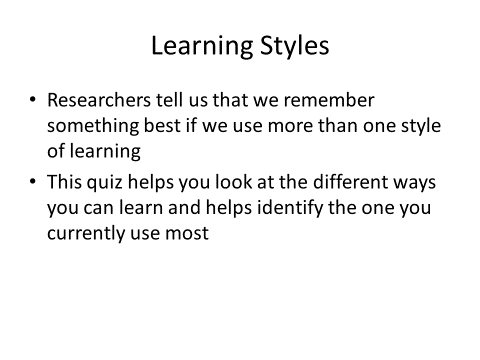 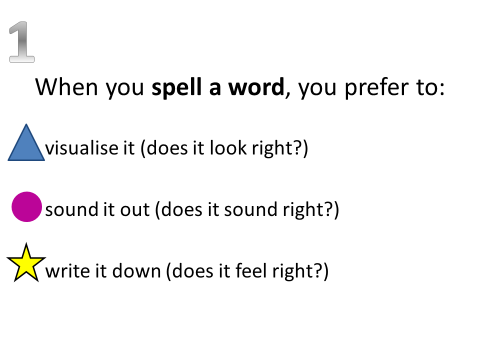 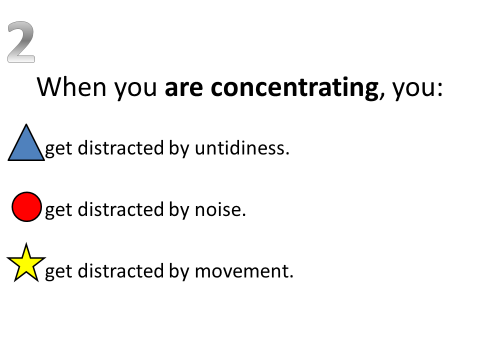 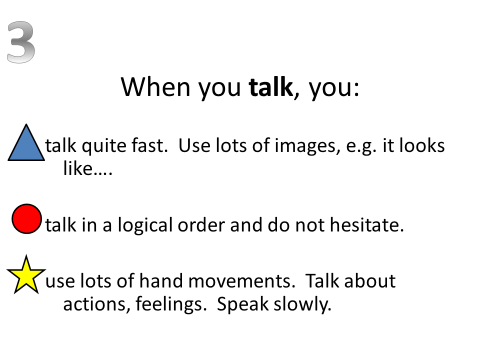 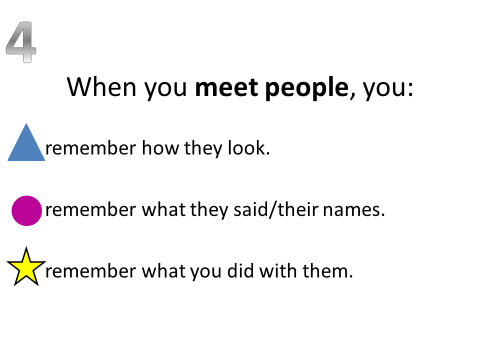 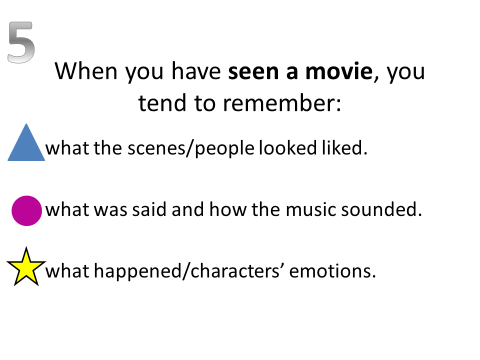 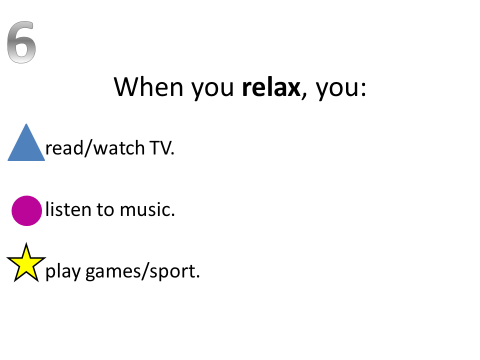 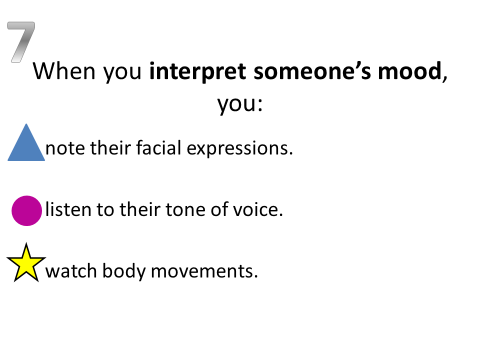 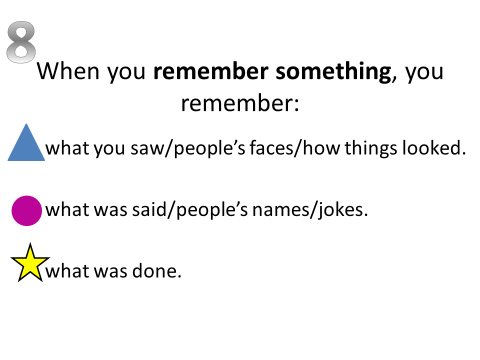 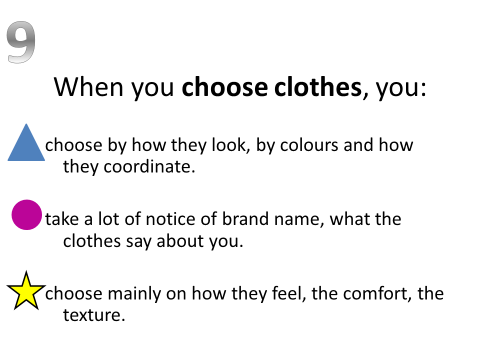 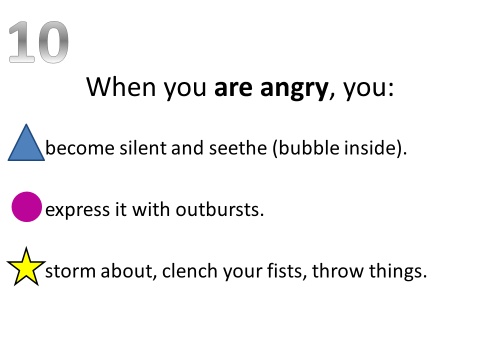 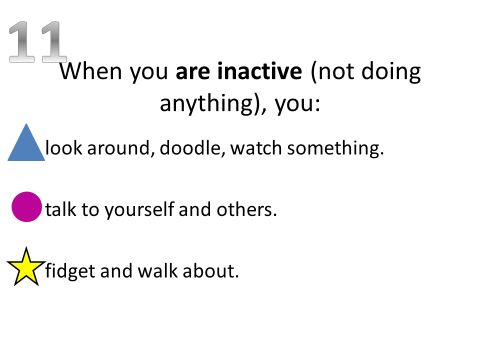 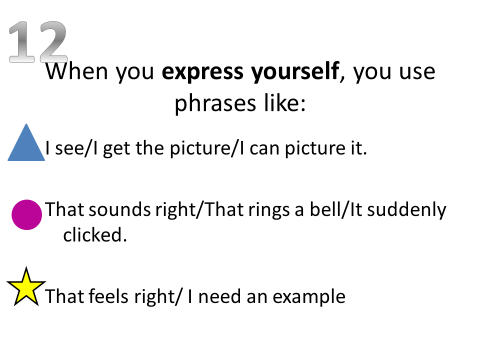 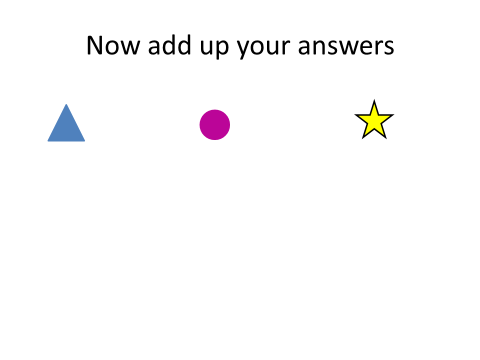 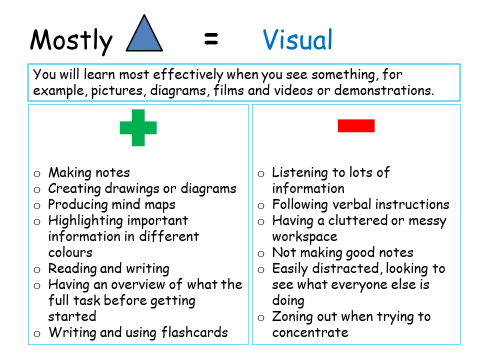 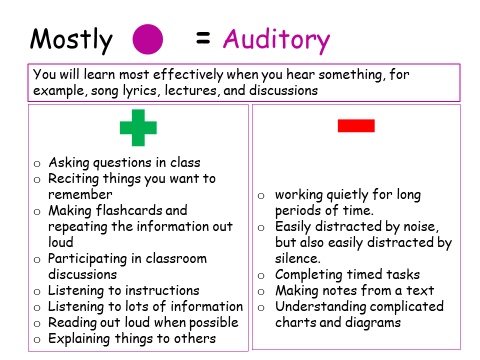 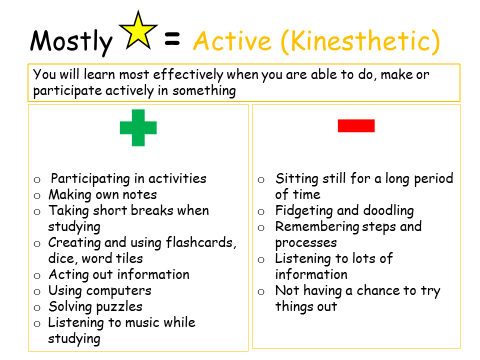 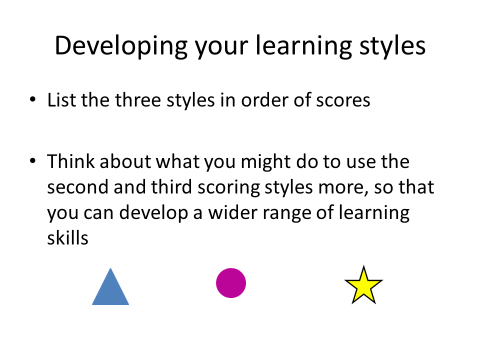 activitybenefitsCreate an action plan with a minimum of 5  things that you would like to achieve during your course next academic year, including key dates.for exampleAction:                                                                    Date to be achievedGet a part time job                                 01/01/18Buy course text book                                01/10/17Pass theory test                                     31/10/17Pass driving test                                     01/03/18Attend 2 university open days                      30/06/18Actions/TargetsDates to be achievedSection 5: Describe ways to resolve a problem.Describe ways that you could resolve a problem that you may have or have had in the past.Describe the situation, say why the problem occurred, what actions were taken to resolve it, final outcome and how you will make sure it doesn’t happen again.You could consider:You have missed the bus and will be late for work.You have been invited for a job interview on a date that you cannot attend. You have lost your timetable and don’t know where your first lesson is. You are ill (in hospital) and your coursework is due in tomorrow.You have lost your work ID badge.  123456789101112total